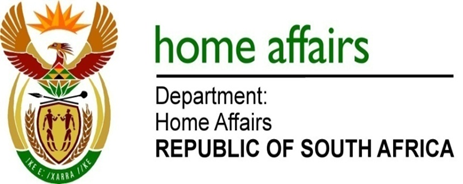 NATIONAL ASSEMBLYQUESTION FOR WRITTEN REPLYQUESTION NO. 2915DATE OF PUBLICATION: FRIDAY, 6 OCTOBER 2017 INTERNAL QUESTION PAPER 34 OF 20172915.	Ms N V Mente (EFF) to ask the Minister of Home Affairs:Whether she has held a meeting with a certain family (name furnished); if not, why not; if so, (a) on what date was the meeting held, (b) where was the meeting and (c) what was the outcome of the meeting?					                                					           NW3229EREPLY:The above forms part of a matter that is currently before the courts and is thus sub judice.